             В соответствии со статьей 33 Градостроительного кодекса Российской Федерации, пунктом 10, 11 статьи 26  Правил землепользования и застройки муниципального образования городского поселения «Печора», утвержденных решением Совета городского поселения «Печора» от 24 мая 2011 года № 2-13/103,  статьей 10 Устава муниципального образования городского поселения Печора»,  на основании акта Минстроя Республики Коми № 27/16 от 27.09.2016 г. внеплановой документарной проверки утвержденных правил землепользования и застройки и предписания № 27/16 от 27.09.2016 г. об устранении нарушений законодательства о градостроительной деятельности                  администрация ПОСТАНОВЛЯЕТ:	Постоянно действующей комиссии по внесению изменений в Правила землепользования и застройки МО ГП «Печора»  подготовить проект решения Совета городского поселения «Печора» «О внесении изменений в Правила землепользования и застройки муниципального образования городского поселения «Печора», утвержденные решением Совета ГП «Печора» от 24 мая 2011 года № 2-13/103».Настоящее постановление подлежит опубликованию и размещению на официальном сайте администрации.Глава администрации                                                                                  А.М. Соснора5попопопоАДМИНИСТРАЦИЯМУНИЦИПАЛЬНОГО РАЙОНА«ПЕЧОРА»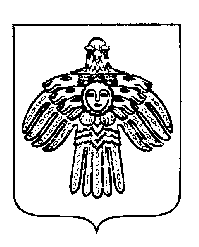 «ПЕЧОРА»МУНИЦИПАЛЬНÖЙ РАЙОНСААДМИНИСТРАЦИЯПОСТАНОВЛЕНИЕШУÖМПОСТАНОВЛЕНИЕШУÖМПОСТАНОВЛЕНИЕШУÖМ  14    октября 2016г. г. Печора,  Республика Коми	                                № 1129О подготовке проекта решения Совета городского поселения «Печора» «О внесении изменений в Правилаземлепользования и застройки муниципального образования городского поселения «Печора»  